VSTUPNÍ ČÁSTNázev moduluProdáváme spotřebitelům – právní aspekty obchodních vztahůKód modulu78-m-4/AI27Typ vzděláváníOdborné vzděláváníTyp moduluodborný teoretickýVyužitelnost vzdělávacího moduluKategorie dosaženého vzděláníM (EQF úroveň 4)Skupiny oborů78 - Obecně odborná přípravaKomplexní úlohaObory vzdělání - poznámky78-41-M/02 Ekonomické lyceumDélka modulu (počet hodin)16Poznámka k délce moduluPlatnost modulu od30. 04. 2020Platnost modulu doVstupní předpokladyElementární znalost práva, trhu, schopnost analýzy a syntézy, logické myšlení, schopnost vyjednávání, obchodní talentJÁDRO MODULUCharakteristika moduluObecným cílem modulu je teoreticky i prakticky seznámit žáky se základními právními pojmy práva na úseku maloobchodu a velkoobchodu, cen, s podstatou všeobecných podmínek a know-how v oblasti prodeje příslušného produktu. Žák si osvojí základní právní pojmosloví v oblasti kupních smluv, práva v oblasti odpovědnosti za vady – reklamací, principy tvorby základních kupních smluv. Dále získá znalosti o fungování trhu, ochraně spotřebitele jakožto slabší strany, činnosti ČOI apod.Po absolvování modulu je žák schopen právně obecně posoudit, zda při konkrétní kauze byla dodržena kogentní ustanovení občanského zákoníku, zákona o cenách a zákona na ochranu spotřebitele, umí posoudit elementární důvody neplatnosti kupní smlouvy, ví, jak se příp. právně účinně bránit proti porušení svých práv v pozici prodávajícího, kupujícího, spotřebitele. Dále se žák bude správně orientovat v jednotlivých fázích vyjednávání o kupní smlouvě a ceně. Bude mít základní povědomí o povinnostech prodávajícího a kupujícího v případě reklamací, sporů o plnění z kupní smlouvy. Též bude mít povědomí o právu nekalé soutěže a o právních prostředcích obrany proti nekalým obchodním praktikám.Očekávané výsledky učeníVyhotoví základní písemnosti z oblasti kupních smluv.Vypracuje jednoduchou žalobu na obranu svého práva v pozici kupujícího – spotřebitele (žaloba z titulu odpovědnosti za vady, náhrady související škody apod.).Vyhotoví s pomocí zákonných textů a literatury jednodušší reklamaci vad zboží.Komunikuje na slušné úrovni s úředníkem ČOI, advokátem, prodávajícím, chápe jejich profesní slang a zvyklosti.Uvědomuje si nutnost zajištění své právní pozice kvalitní kupní smlouvou, předchozí prověrkou prodávajícího, konzultací s odborníkem apod.Rozpozná, kdy jeho jednání v pozici prodávajícího v obchodě může mít deliktní následky v oblasti občanského práva a v oblasti nekalé soutěže.Obsah vzdělávání (rozpis učiva)Právní úprava statutu spotřebitele v občanském zákoníku a v zákoně na ochranu spotřebitele.Nekalá soutěž ve vazbě na spotřebitele.Evropské aspekty ochrany spotřebitele.Učební činnosti žáků a strategie výukyvyužití informačních a komunikačních technologií – výuka probíhá částečně v učebně s výpočetní technikouvzájemná diskuze mezi žáky a učitelem a žákyvyužití vlastních zkušeností žáků (např. z brigád)výkladpráce s informacemi, jejich analýza a interpretacetýmová prácebeseda s odborníkem z praxe – ČOIanalýza aktuální judikatury, včetně ESLP, případové studie z praxetvorba jednoduchých právních dokumentůZařazení do učebního plánu, ročník2. ročníkVÝSTUPNÍ ČÁSTZpůsob ověřování dosažených výsledkůmetody:písemné práceústní zkoušenípraktický příklad – řešení jednoduché právní kauzyvytvoření dokumentu právního charakteru (např. oznámení na podezření ze spáchání trestného činu...)prezentace žákůzpráva z exkurzeformy:ústní hodnocení – slovní zhodnocení výkonu, vysvětlenípísemné hodnoceníKritéria hodnoceníodevzdání a správnost všech dokumentů, pečlivost zpracovánívyřešení praktického příkladu a jeho prezentaceústní projev – jazyková správnost, srozumitelnost, souvislost myšlenek, odborné vyjadřováníúroveň analýzy a syntézy, právní logikyprezentace poznatků a vedení diskuze o nichtýmové spolupráceCelkové hodnocení: uspěl – neuspělUspěl – Žák zpracoval všechny požadované výstupy modulu a odevzdal písemně nebo prostřednictvím prezentace řešení praktického příkladu.Celkové hodnocení nesmí být nižší než 50 %.Doporučená literaturaZásadní zákony z oblasti modulu. Učebnice práva pro střední školy – různí autoři. Komentovaný Občanský zákoník. Vzorové smlouvy dostupné na internetu.PoznámkyObsahové upřesněníOV RVP - Odborné vzdělávání ve vztahu k RVPMateriál vznikl v rámci projektu Modernizace odborného vzdělávání (MOV), který byl spolufinancován z Evropských strukturálních a investičních fondů a jehož realizaci zajišťoval Národní pedagogický institut České republiky. Autorem materiálu a všech jeho částí, není-li uvedeno jinak, je Vladimír Rejmont. Creative Commons CC BY SA 4.0 – Uveďte původ – Zachovejte licenci 4.0 Mezinárodní.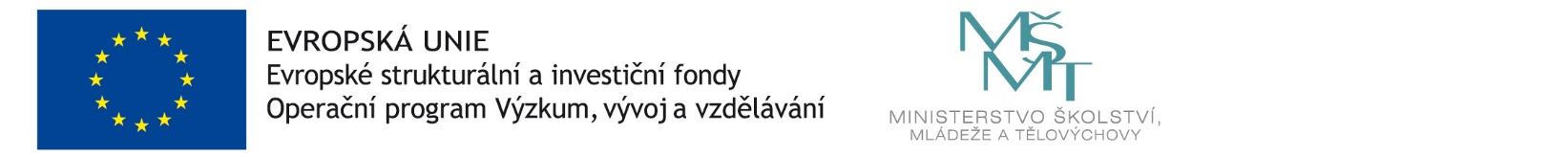 